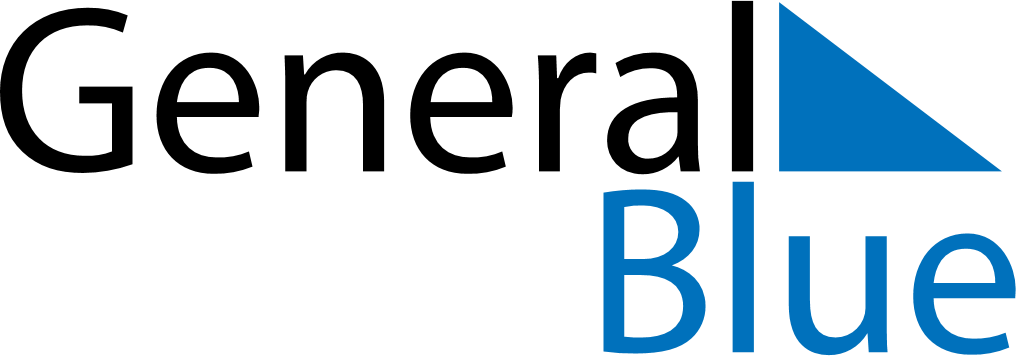 April 2024April 2024April 2024April 2024April 2024April 2024Esquel, Chubut, ArgentinaEsquel, Chubut, ArgentinaEsquel, Chubut, ArgentinaEsquel, Chubut, ArgentinaEsquel, Chubut, ArgentinaEsquel, Chubut, ArgentinaSunday Monday Tuesday Wednesday Thursday Friday Saturday 1 2 3 4 5 6 Sunrise: 8:01 AM Sunset: 7:36 PM Daylight: 11 hours and 34 minutes. Sunrise: 8:03 AM Sunset: 7:34 PM Daylight: 11 hours and 31 minutes. Sunrise: 8:04 AM Sunset: 7:32 PM Daylight: 11 hours and 28 minutes. Sunrise: 8:05 AM Sunset: 7:31 PM Daylight: 11 hours and 25 minutes. Sunrise: 8:06 AM Sunset: 7:29 PM Daylight: 11 hours and 22 minutes. Sunrise: 8:07 AM Sunset: 7:27 PM Daylight: 11 hours and 20 minutes. 7 8 9 10 11 12 13 Sunrise: 8:08 AM Sunset: 7:26 PM Daylight: 11 hours and 17 minutes. Sunrise: 8:09 AM Sunset: 7:24 PM Daylight: 11 hours and 14 minutes. Sunrise: 8:11 AM Sunset: 7:22 PM Daylight: 11 hours and 11 minutes. Sunrise: 8:12 AM Sunset: 7:20 PM Daylight: 11 hours and 8 minutes. Sunrise: 8:13 AM Sunset: 7:19 PM Daylight: 11 hours and 6 minutes. Sunrise: 8:14 AM Sunset: 7:17 PM Daylight: 11 hours and 3 minutes. Sunrise: 8:15 AM Sunset: 7:16 PM Daylight: 11 hours and 0 minutes. 14 15 16 17 18 19 20 Sunrise: 8:16 AM Sunset: 7:14 PM Daylight: 10 hours and 57 minutes. Sunrise: 8:17 AM Sunset: 7:12 PM Daylight: 10 hours and 54 minutes. Sunrise: 8:18 AM Sunset: 7:11 PM Daylight: 10 hours and 52 minutes. Sunrise: 8:20 AM Sunset: 7:09 PM Daylight: 10 hours and 49 minutes. Sunrise: 8:21 AM Sunset: 7:07 PM Daylight: 10 hours and 46 minutes. Sunrise: 8:22 AM Sunset: 7:06 PM Daylight: 10 hours and 44 minutes. Sunrise: 8:23 AM Sunset: 7:04 PM Daylight: 10 hours and 41 minutes. 21 22 23 24 25 26 27 Sunrise: 8:24 AM Sunset: 7:03 PM Daylight: 10 hours and 38 minutes. Sunrise: 8:25 AM Sunset: 7:01 PM Daylight: 10 hours and 35 minutes. Sunrise: 8:26 AM Sunset: 7:00 PM Daylight: 10 hours and 33 minutes. Sunrise: 8:28 AM Sunset: 6:58 PM Daylight: 10 hours and 30 minutes. Sunrise: 8:29 AM Sunset: 6:57 PM Daylight: 10 hours and 28 minutes. Sunrise: 8:30 AM Sunset: 6:55 PM Daylight: 10 hours and 25 minutes. Sunrise: 8:31 AM Sunset: 6:54 PM Daylight: 10 hours and 22 minutes. 28 29 30 Sunrise: 8:32 AM Sunset: 6:53 PM Daylight: 10 hours and 20 minutes. Sunrise: 8:33 AM Sunset: 6:51 PM Daylight: 10 hours and 17 minutes. Sunrise: 8:34 AM Sunset: 6:50 PM Daylight: 10 hours and 15 minutes. 